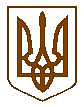 БУЧАНСЬКИЙ МІСЬКИЙ ГОЛОВАР О З П О Р Я Д Ж Е Н Н Я« 13 » березня 2017 р. № 39Про скликання чергового засідання26-ї сесії Бучанської міської радиVII скликання	На підставі ст.46 Закону України «Про місцеве самоврядування в Україні»,РОЗПОРЯДЖАЮСЬ:Скликати 26-ту чергову сесію Бучанської міської ради VII скликання 23 березня               2017 року о 10.00 год. в приміщення Центрального будинку культури, за адресою: м.Буча, вул.Пушкінська, 61-В.До порядку денного 26-ї чергової сесії внести питання у відповідності з додатком.Завідувачу загальним відділом Пронько О.Ф. довести дане розпорядження до відома депутатам Бучанської міської ради.Керуючому справами Михайлюку О.М. запросити на сесію начальників управлінь та відділів міської ради, представників засобів масової інформації.Контроль за виконанням даного розпорядження покласти на секретаря ради Олексюка В.П.Міський голова							А.П.ФедорукПогоджено:Керуючий справами                                                                       О.М.Михайлюк Завідувач юридичним відділом					Т.О.Шаправський